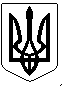                                                       УКРАЇНАПОГРЕБИЩЕНСЬКИЙ МІСЬКИЙ ГОЛОВАВІННИЦЬКОГО РАЙОНУ   ВІННИЦЬКОЇ ОБЛАСТІ                                              РОЗПОРЯДЖЕННЯ 25 травня 2021 р.       №125	 Про внесення змін  до розпорядження міського голови від  24 травня 2021 року №122 «Про 10 позачергову сесію Погребищенської  міської ради  8 скликання»            Керуючись статтями 26,42,46,59 Закону України «Про місцеве самоврядування в Україні», статтями 21,36,129 регламенту Погребищенської міської ради 8 скликання, затвердженого рішенням №3 1 сесії міської ради 8 скликання від 27 листопада 2020 року:         1.Внести зміни до п. 1 розпорядження міського голови від 24 травня 2021 року №122 «Про 10 позачергову сесію Погребищенської міської ради  8 скликання», а саме дату проведення пленарного засідання з 28 травня 2021 року змінити на 27 травня 2021 року.2.Дане розпорядження оприлюднити згідно чинного законодавства.3.Контроль за виконанням розпорядження покласти на секретаря міської ради П.Шафранського.            Міський голова                           	С.ВОЛИНСЬКИЙ